MS 30-130T-EN54 white Diffusori musicaliIl diffusore sonoro dovrà essere del tipo a parete “box monitor” bass reflex, costruito in ABS e griglia in metallo, il tutto di colore bianco.Gli altoparlanti devono essere Woofer da Ø 130 mm e tweeter Ø 25 mm bass reflex per la diffusione delle frequenze alte e un’ottima riproduzione delle basse frequenze. Trasformatore per il collegamento a tensione costante 100 V. Il diffusore sonoro dovrà essere dotato di snodo basculante per l’installazione a parete, connettore ad innesto rapido 6 poli, all’interno completo di termofusibile.Certificato EN54-24 – 1438-CPR-0348Dovrà inoltre avere le seguenti caratteristiche tecniche:Potenza				30 / 15 / 7,5 / 2,5 WImpedenza (100V)		333 / 666 / 1.333 / 4.000 ΩGamma frequenze		86 ÷ 23.500 HzRisposta in frequenza		50 ÷ 23.500 HzSPL 1W/1m, peak		90,9 dBSPL 1W/4m, peak		78,9 dBSPL P max/4m, peak		78,9 dBSPL rated noise power / 4m	86,0 dBSensibilità EN54-24, 1W/4m	73,0 dBSensibilità IEC 268-5, 1W/1m	85,0 dBDispersione -6dB, 500Hz		h/v 360°Dispersione -6dB, 1KHz		h 203° - v 153°Dispersione -6dB, 2KHz		h 101° - v 133°Dispersione -6dB, 4KHz		h 288° - v 196°Dimensioni			160 x 260 x 152 mmGrado protezione		IP 65Peso netto			2,5 kgTemperatura di funzionamento	-25 ÷ +80 °CLe caratteristiche richieste si riferiscono al modello BLUEPRINT MS 30-130T-EN54 white o similare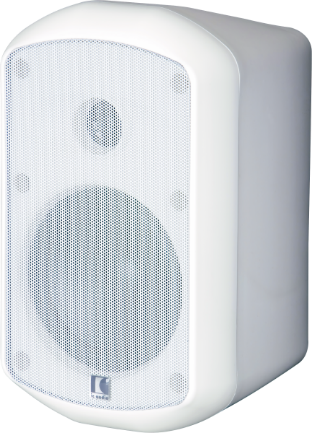 